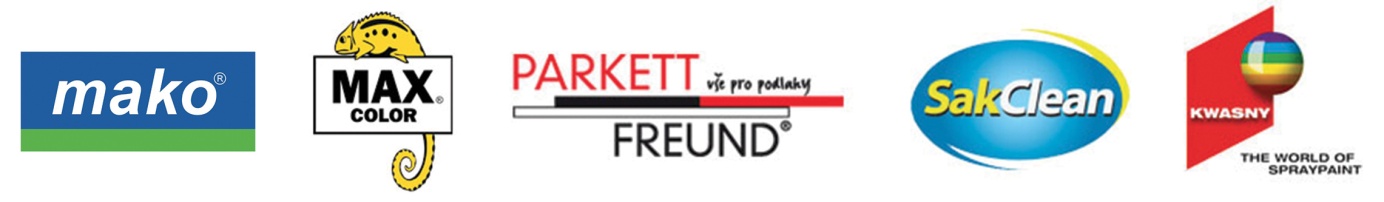 Vážení zákazníci, zde dvě změny týkající se CQ fólií.Na mnohé žádosti jsme nově zařadili do sortimentu CQ fólii pro venkovní použití v rozměru 1800mm x 20m ( č. zboží 839118A ) ZCC - základní ceníková cena 82,19 kč/ks.a dále jsme změnili číslo zboží u položky 839106A- nově  číslo zboží  839111A z toho důvodu, aby číslo zboží korespondovalo s ostatními čísly a rozměry CQ fólií, cena zůstává beze změny.Aktuální sortiment CQ fólií naleznete na druhé straně tohoto dopisu.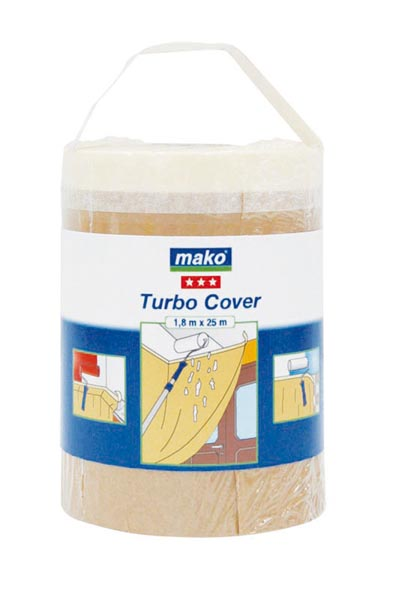 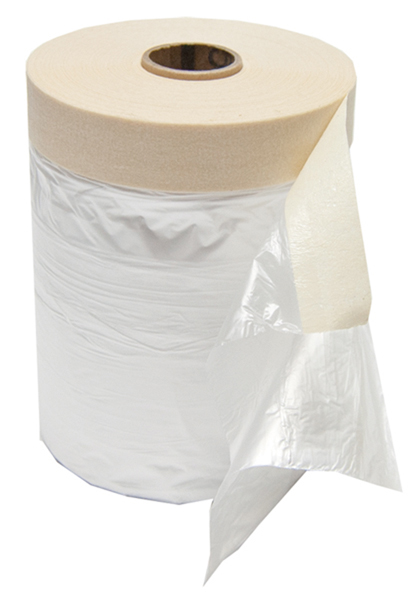 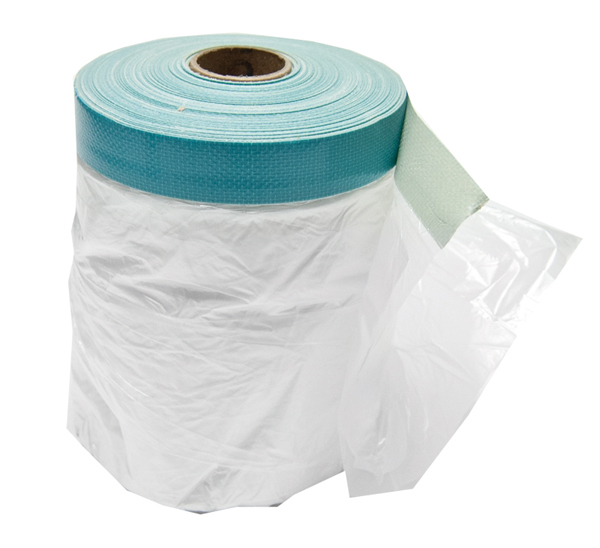 Aktuální sortiment CQ fólií:Děkujeme za pochopení a přejeme mnoho obchodních úspěchůKamil Sedláčekmako color s.r.o.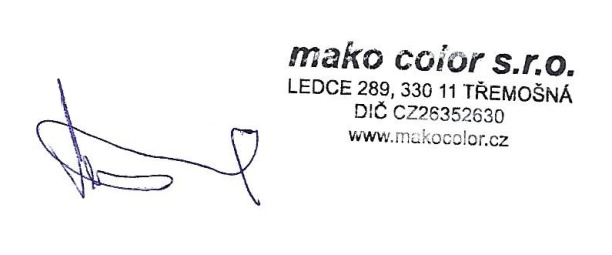 číslo zbožíNázev 1Název 2EAN839005ACQ fólie pro interiéry 550mm/33mnosič hladký krep, lepidlo kaučuk, HDPE fólie cca 0,010mm8592884000020839011ACQ fólie pro interiéry 1100mm/33mnosič hladký krep, lepidlo kaučuk, HDPE fólie cca 0,010mm8592884000044839014ACQ fólie pro interiéry 1400mm/33mnosič hladký krep, lepidlo kaučuk, HDPE fólie cca 0,010mm8592884000037839018ACQ fólie pro interiéry 1800mm/33mnosič hladký krep, lepidlo kaučuk, HDPE fólie cca 0,010mm8592884000051839027ACQ fólie pro interiéry 2700mm/20mnosič hladký krep, lepidlo kaučuk, HDPE fólie cca 0,010mm8592884000068839105ACQ fólie pro exteriéry 550mm/20mnosič speciální tkanina, lepidlo kaučuk, HDPE fólie cca 0,010mm8592884000075839111ACQ fólie pro exteriéry 1100mm/20mnosič speciální tkanina, lepidlo kaučuk, HDPE fólie cca 0,010mm8592884000082839114ACQ fólie pro exteriéry 1400mm/20mnosič speciální tkanina, lepidlo kaučuk, HDPE fólie cca 0,010mm8592884000099839118ACQ fólie pro exteriéry 1800mm/20mnosič speciální tkanina, lepidlo kaučuk, HDPE fólie cca 0,010mm8592884007517839127ACQ fólie pro exteriéry 2700mm/16mnosič speciální tkanina, lepidlo kaučuk, HDPE fólie cca 0,010mm8592884000105839205CQ papír zakrývací pro interiéry 180mm/25mnosič plochý krep, lepidlo kaučuk, natronový papír8592884005759